			     Recapitulare 23 septembrie Text biblic: Luca 2:52Verset de memorat: “Și Isus creștea în înțelepciune, în statură și era plăcut înaintea lui Dumnezeu și al oamenilor” Luca 2:52Înțelepciune: a face mereu alegerile corecte; a face mereu ceea ce este correct; a dori sa știi cât mai multe lucruri; a face lururi pentru cei din jurul tăuAdevăr central: Isus vrea să fiu asemenea Lui, să cresc în înțelepciune și în cunoștință și să am un comportament plăcut lui DumnezeuIntroducereEra o data un copil pe nume Andrei. El traia undeva, departe de oraș și de fiecare data când mergea la școală, era nevoit să se trezească de dimineață să nu piarda autobuzul. Autobuzul nu-l lasa în fața școlii unde învăța el, ci îl lasa departe, la un km distanță de școala, iar de acolo el era nevoit să meargă pe jos. Într-o zi, la ora de matematică, se chinuia din răsputeri să înțeleaga o noua lecție predata de învățătoare, dar nu reușea deloc. Cea mai proastă veste a primit-o când ii s-a spus că vor da și test din această lecție. Colegul lui de bancă, Rareș a înțeles foarte bine lecția. În pauză, din vorbă în vorbă, Rareș ii spune că poate copia de la el în timpul testului, ca nu e nicio problema dacă face asta. Andrei, pentru moment a răsuflat ușurat când a auzit acest lucru, gândindu-se că așa scapa si de învățăt. Dupa discuția dintre ei doi, în drum spre casă, Andrei și-a amintit ce îl învăța mama lui: Fii mereu sincer și nu trișa! Mai bine iei o notă mica decât să iei o notă mare, dar neluată pe meritul tău. Când și-a amintit acest lucru, s-a întristat foarte tare, pentru că și-a dat seama că dacă nu trișază la test, s-ar putea să ia o notă mica, iar dacă trișeaza, o va dezamăgi pe mama lui. Când a ajuns acasă, s-a gandit să mai încerce totuși să exerseze. A făcut lucrul asta timp de trei zile, până la test. Când a venit timpul testului, Rareș i-a amintit că, în cazul în care nu se descurcă, poate să copieze de la el. Într-adevăr, Andrei nu a luat o notă foarte mare, dar nici foarte mica. El a ales să nu trișeze, iar acest lucru a fost foarte înțelept. Mama lui a fost mândră de el, iar el s-a simțit împlinit. Nu uitați! Faceți mereu alegerile înțelepte, cele pe care le învățați de la Isus. Înțelepciunea înseamnă să fim pe placul lui Dumnezeu și al oamenilor să le placă comportamentul nostru și să ne dorim să cunoaștem cât mai multe lucruri. Andrei a fost înțelept și prin faptul ca a vrut să cunoască mai bine materia, și nu s-a lasat batut dacă nu a înteles din prima.Lecție:Pentru copiii mici: https://www.youtube.com/watch?v=fLhwsj5k14EPentru copiii mari: întrebări din lecția trecută:Cum s-a numit lecția de data trecută? Despre ce a fost vorba în ea? (Isus creștea în înțelepciune și statură)Cum și unde s-a născut Isus?Cu ce era diferit Isus de ceilalți copii? (nu avea niciun păcat)Cum îi chema pe părinții lui Isus? (Iosif și Maria)Ce meseria avea tatăl lui Isus? (tâmplar)Ce facea Isus când era mic? (Iși ajuta părinții, se ruga impreuna cu Maria, învăța lucruri din Biblie)Cum îsi ajuta Isus părinții? (la curățenie, Il ajuta pe Iosif în atelierul de tâmplărie)Ce credeți că mânca Isus când era mic?Ce a făcut Isus când a mers la temple, la vârsta de 12 ani? (Le vorbea oamenilor din Biblie)Cum au reacționat ceilalți oameni la învățăturile lui Isus? (se mirau de înțelepciunea Lui, se mirau că la vârsta de 12 ani știa atat de multe lucruri din Biblie)Cum creștea Isus? (Isus creștea în înțelepciune, statură și dorea să cunoască multe lucruri)Cum puteam noi aplica lucrul acesta la școala? (Făcând alegerile corecte, crescând în cunoștință, să fim responsabili la școală, să învățăm)Voi vă doriți să fiți pe placul lui Dumnezeu și al părinților? Cum puteți să reușiți să faceți acest lucru?                 -     Stâns gunoiulDat cu măturaGrădinăritSpălatul legumelorÎnlocuirea prosoapelorSpalatul vaselorPus haine la spălatPreparam gustăriStrânsul și pusul meseiSpălatul gamurilorSchimbarea becurilorCurătarea băiiConcluzii: vom face alegeri corecte, fiiind responsabili de comportamentul nostru și de decizile luate- vom fi responsabili și vom învăța singuri știind că asta duce la creșterea notelor noastre- vom avea un comportament plăcut lui Dumnezeu și plăcut oamenilor care îl iubesc pe DumnezeuRepetă versetul de data trecută  cu copiii. Citește-l și spune-l de câteva ori cu ei, apoi joacă-te un joc: un cuvaânt îl vor spune copiii cu ochii albaști, un cuvânt, copiii cu ochii căprui, un cuvânt copiii cu ochii verzi:“Și Isus creștea în înțelepciune, în statură și era plăcut înaintea lui Dumnezeu și al oamenilor” Luca 2:52CraftImagine de colorat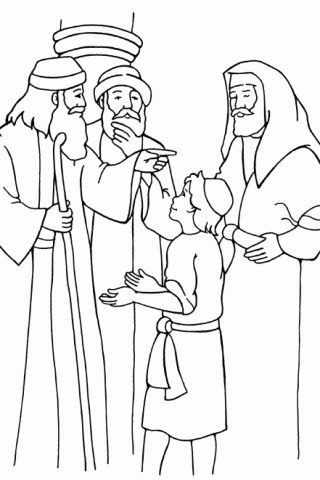 Învață-i pe copii un cântecelhttps://www.youtube.com/watch?v=8B-nF9h1KsM&t=23s Joc: Urmează-l pe Isus!Spune-le copiiilor că vor fi mai înțelepți dacă încercă să fie ca și Isus. De aceea în următorul joc va trebui să joci roulul lui Isus. Stai în fața copiiilor și spune-le că tu vei juca rolul lui Isus, și ca să nu iasă din joc, trebuie să facă ce le spui tu. Dă-le comenzi simple: “bateți din palme” “sariți” “stați cu mâinile ridicate” “alergați pe loc”. Cine nu îndeplinește comenzile, sta o tura pe scaun. Explicați-le că, așa cum te-au ascultat pe tine, așa trebuie să asculte și de Isus, și de ceea ne cere El. Întreba-i ce cred ei că vrea Isus să facem noi? Exemple: să vorbim frumos, să ascultăm de părinții nostril, să împărțim jucariile noastre și cu alți copii.